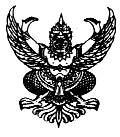 ประกาศองค์การบริหารส่วนตำบลตลิ่งชันเรื่อง   การประชาสัมพันธ์กำหนดวัน  เวลา  การตรวจรับงานจ้างโครงการซ่อมแซมถนนภายในตำบลตลิ่งชัน-------------------------------------------------------                     ด้วยองค์การบริหารส่วนตำบลตลิ่งชัน  ได้ดำเนินการสอบราคาจ้างโครงการซ่อมแซมถนน  ภายในตำบลตลิ่งชัน  จำนวน  12  สาย  เมื่อวันที่  27  กุมภาพันธ์  2558   และองค์การบริหารส่วนตำบลตลิ่งชัน     ได้ตกลงทำสัญญาจ้างกับหจก.นพวิทย์  การโยธา  โดยนายนพรัตน์  คงมีชัย    เป็นผู้รับจ้างดังกล่าว  เพราะเป็นผู้เสนอราคาต่ำสุด  ตามสัญญาจ้างเลขที่  3/2558  ลงวันที่  19  มีนาคม  2558  เป็นเงิน  348,800 บาท  (สามแสนสี่หมื่นแปดพันแปดร้อยบาทถ้วน)  โดยกำหนดแล้วเสร็จภายในวันที่  18  พฤษภาคม  2558  นั้น	    บัดนี้  ผู้รับจ้างได้ส่งมอบงานจ้าง  ในวันที่  30  มีนาคม  2558  และประธานคณะกรรมการตรวจงานจ้างได้นัดคณะกรรมการตรวจรับงานจ้างดังกล่าว  เพื่อทำการตรวจรับงานจ้าง  ในวันที่ 31  มีนาคม  2558  เวลา  11.00  น.  ณ  สถานที่ก่อสร้าง  ดังนั้นองค์การบริหารส่วนตำบลตลิ่งชัน  จึงขอประชาสัมพันธ์ให้ประชาชนทั่วไปทราบและเข้าร่วมตรวจสอบการตรวจรับงานจ้างดังกล่าวต่อไป 	    จึงขอประชาสัมพันธ์ประกาศให้ทราบโดยทั่วกัน  ประกาศ ณ วันที่  30  เดือน  มีนาคม  พ.ศ.   2558				                     ชัยวุฒิ  แก้วอย่างดี			                            (นายชัยวุฒิ  แก้วอย่างดี)		                              นายกองค์การบริหารส่วนตำบลตลิ่งชัน